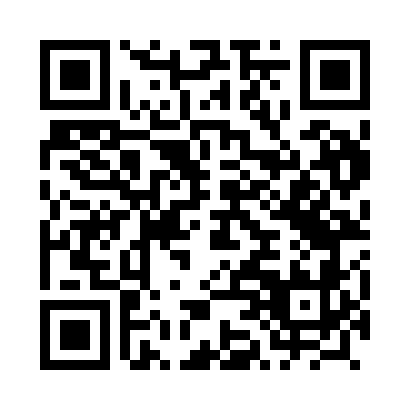 Prayer times for Wiskitno, PolandMon 1 Apr 2024 - Tue 30 Apr 2024High Latitude Method: Angle Based RulePrayer Calculation Method: Muslim World LeagueAsar Calculation Method: HanafiPrayer times provided by https://www.salahtimes.comDateDayFajrSunriseDhuhrAsrMaghribIsha1Mon4:176:2212:535:197:259:222Tue4:146:1912:525:207:279:253Wed4:106:1712:525:227:289:274Thu4:076:1412:525:237:309:295Fri4:046:1212:525:247:329:326Sat4:016:1012:515:257:349:347Sun3:586:0712:515:277:369:378Mon3:556:0512:515:287:379:409Tue3:516:0312:505:297:399:4210Wed3:486:0012:505:317:419:4511Thu3:455:5812:505:327:439:4812Fri3:415:5612:505:337:459:5013Sat3:385:5312:495:347:479:5314Sun3:345:5112:495:367:489:5615Mon3:315:4912:495:377:509:5916Tue3:285:4612:495:387:5210:0217Wed3:245:4412:485:397:5410:0418Thu3:205:4212:485:407:5610:0719Fri3:175:4012:485:427:5710:1020Sat3:135:3712:485:437:5910:1421Sun3:095:3512:485:448:0110:1722Mon3:065:3312:475:458:0310:2023Tue3:025:3112:475:468:0510:2324Wed2:585:2912:475:478:0610:2625Thu2:545:2612:475:498:0810:3026Fri2:505:2412:475:508:1010:3327Sat2:465:2212:475:518:1210:3628Sun2:425:2012:465:528:1410:4029Mon2:385:1812:465:538:1510:4430Tue2:345:1612:465:548:1710:47